«УТВЕРЖДАЮ»Главный судьяВсероссийских соревнований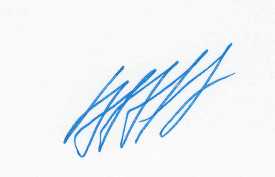 В.В. ЛюшажунСудейские бригадыВсероссийского конкурса профессионального мастерства«Лучший дежурный электромонтер ТЭС 2017»Наименование этапаФИОУровень участия в судействе1 этап«Проверка знаний НТД»Бейм РобертСеменовичСтарший судья этапа2 этап«Проверка умений производить оперативные переключения в распределительных устройства ТЭС»Рожков Александр СергеевичСтарший судья этапа3 этап «Проверка знаний требований по подготовке рабочих мест и навыков допуска рабочих для производства ремонтных работ»Тимофеев Олег СтепановичСтарший судья этапа4 этап«Проверка знаний и умений по контролю состояния релейной защиты, дистанционного управления, сигнализации и автоматики и параметров сетей ТЭС»Михайлова Татьяна ОлеговнаСтарший судья этапа5 этап«Проверка знаний и навыков по оказанию первой помощи пострадавшему при несчастном случае на производстве»Михайлиди Светлана Валерьевна Старший судья этапа